Application for Replacement of Certificates (FORM N5)SECTION A – PARTICULARS OF APPLICANTSECTION A – PARTICULARS OF APPLICANTName (In Block Letters, as in identity card/passport)NRIC / Passport No.AddressTelephone No.SECTION B – PARTICULARS OF REQUESTED CERTIFICATES FOR REPLACEMENTSECTION B – PARTICULARS OF REQUESTED CERTIFICATES FOR REPLACEMENTSECTION B – PARTICULARS OF REQUESTED CERTIFICATES FOR REPLACEMENTSECTION B – PARTICULARS OF REQUESTED CERTIFICATES FOR REPLACEMENTType of CertificateCertificate No.Date of IssueDate of ExpirySECTION C – REASON(S) FOR REQUEST OF REPLACEMENTProvide brief description / account / explanation of how the certificates were misplaced / damaged / destroyed etc.SECTION D – DOCUMENT SUPPORTING REASON(S) FOR REQUEST OF REPLACEMENT Police Report      Statutory Declaration      Damaged Certificate      Others:      *Tick as appropriateSECTION E – DECLARATION OF APPLICANTSECTION E – DECLARATION OF APPLICANTI declare that the particulars and information furnished above are correct and true to the best of my knowledge and belief. I undertake that if I find the lost certificate(s), I will return the certificate(s) to the Niue Ship Registry.I declare that the particulars and information furnished above are correct and true to the best of my knowledge and belief. I undertake that if I find the lost certificate(s), I will return the certificate(s) to the Niue Ship Registry.Date:Signature of Applicant: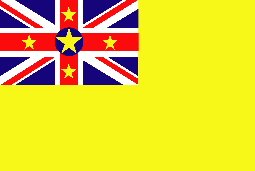 